Ruizhicheng - Как использовать блок протоколов для моделей BMW с дисплеем.Список продуктов моделей BMW выглядит следующим образом (охватывает все модели).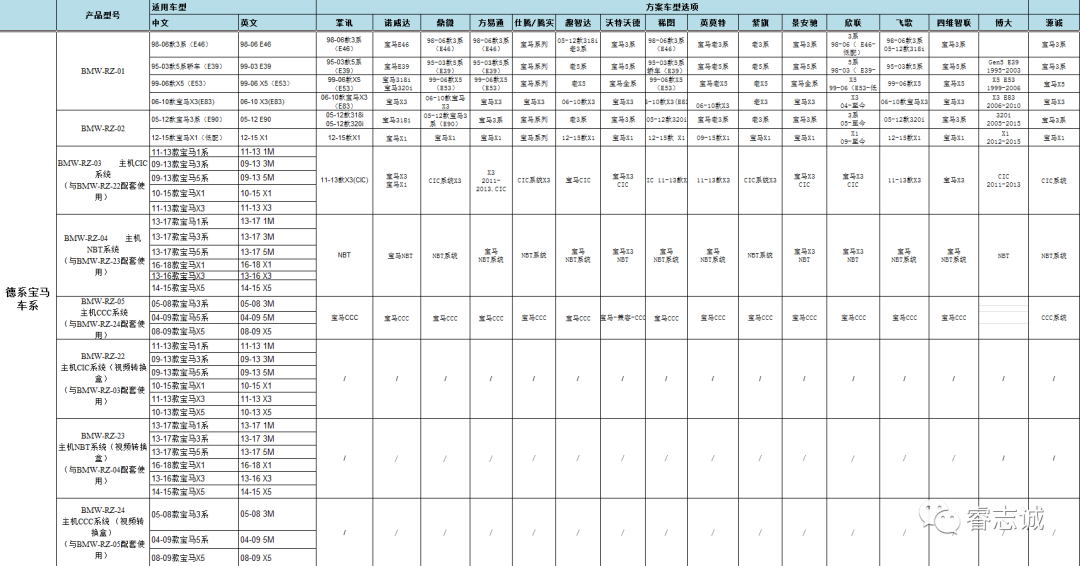 Следующее видео представляет собой тестовый снимок центрального управления системой навигации BMW X5 NBT (15 моделей BMW X5), модифицированной с помощью коробки протокола Ruizhicheng BMW (BMW-RZ-04 и BMW-RZ-23).​ Функция работы-это управление IDrive, идеальная поддержка оригинальной центральной ручки управления автомобилем-оригинальный стиль автомобиля.Интерфейс и эффект изображения, установленные на 10,25-дюймовом кадрирующем станке — ключ в том, чтобы увидеть эффект отображения.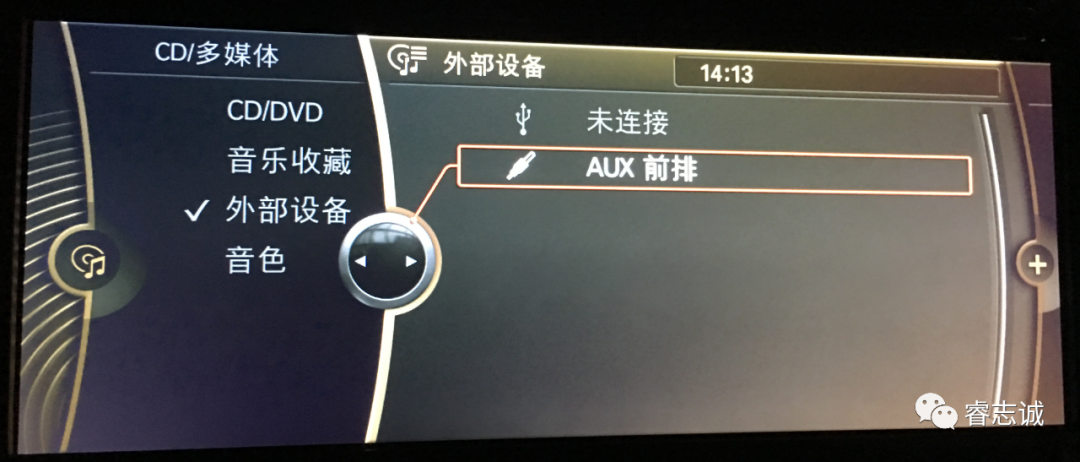 Используйте 10,1-дюймовую обрамляющую машину, чтобы изменить эффект навигации — ключ в том, чтобы увидеть эффект отображения.Используйте 10,1-дюймовую рамную машину, чтобы изменить эффект навигации - ключевой момент: слушайте качество звука модифицированной навигации.Эффект после модификации следующий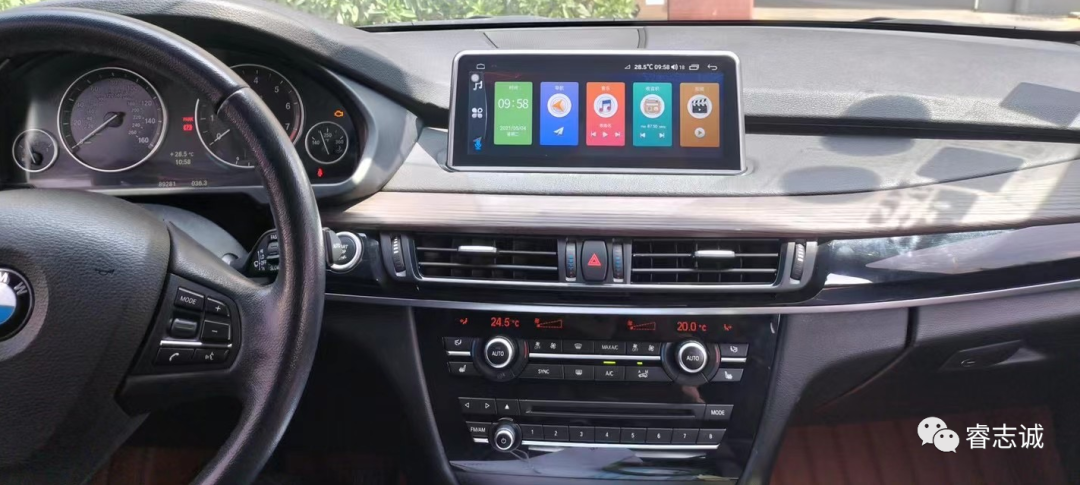 Пожалуйста, внимательно прочитайте описание метода модификации и резюме в конце статьи (содержание статьи немного длинное, чтение занимает около 3 минут).Метод модификации: сохраните оригинальный основной блок автомобиля и оригинальную автомобильную клавиатуру, удалите небольшой экран оригинального автомобиля и добавьте навигационное устройство, установленное сзади.Его можно переоборудовать, используя широкоэкранный компьютер общего назначения, панельную раму и протокол пакета Ruizhicheng BMW, представленный на рынке. Метод очень прост: провод и пакет протокола подключены, как показано на рисунке ниже.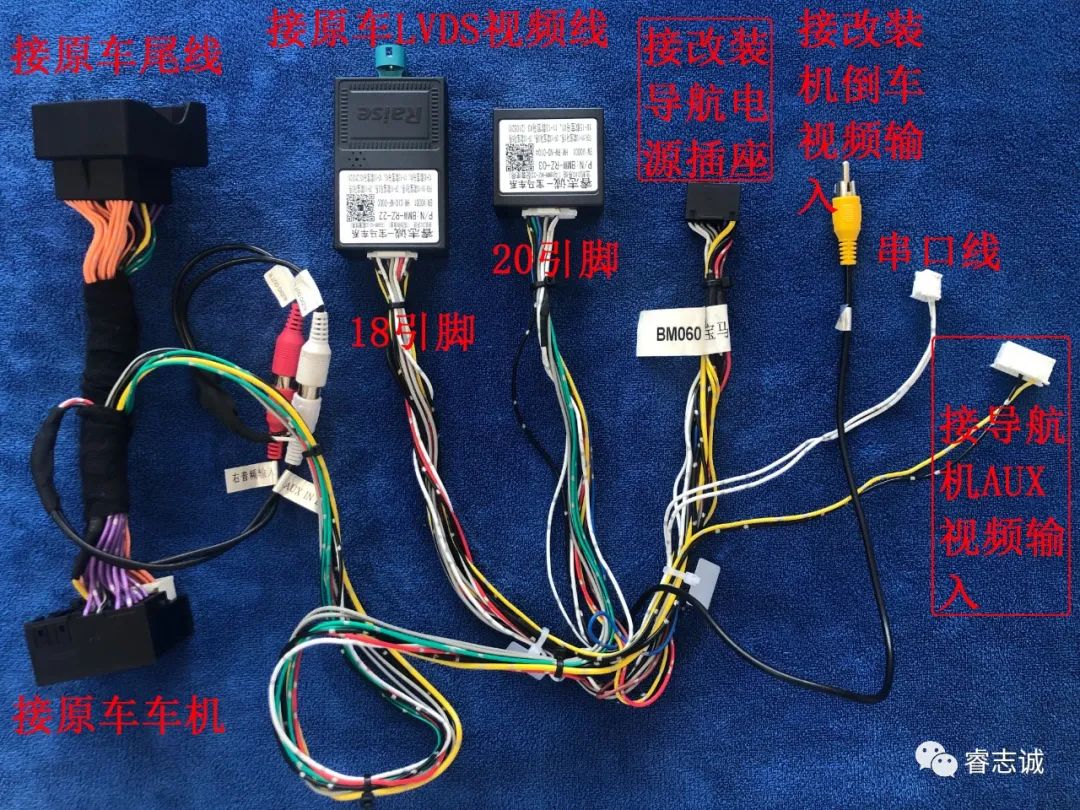 Инструкции по использованию:1. Видео оригинального автомобильного хоста можно посмотреть через AUX (внешний вход) навигатора. Чтобы использовать функции оригинальной автомобильной машины (оригинальное автомобильное радио, компакт-диск, просмотр оригинальной информации о вождении автомобиля и т. д.), необходимо ввести AUX (внешний вход) навигационной машины.2. Звук добавленного навигационного устройства вводится в основной блок оригинального автомобиля через канал AUX оригинального автомобиля. При использовании всех функций добавленного навигационного устройства сначала необходимо установить источник оригинального автомобильного устройства на AUX (как показано ниже)Метод выбора протокола: два шага, настройка протокола CAN, настройка разрешения1. Настройка протокола CAN. Пожалуйста, обратитесь к списку продуктов для выбора конкретной модели, соответствующей соответствующим моделям каждого поставщика решений для навигационных машин.2. Разрешение. Существует три типа оригинальных автомобильных экранов: 6,5, 8,8 и 10,25 дюймов. Пожалуйста, выберите разрешение в соответствии с размером оригинального автомобильного экрана, существует множество модифицированных моделей с диагональю 8,8 дюймов.Особое примечание: некоторые модели могли быть переоборудованы, большинство из которых были переоснащены большим экраном с диагональю 10,25 дюйма, но исходный автомобиль может иметь экран с диагональю 6,5 или 8,8 дюйма; выберите разрешение в соответствии со спецификациями оригинального автомобиля. Если вы забудете характеристики оригинального автомобильного экрана, каждый вариант (6.5, 8.8, 10.25) будет протестирован и проверен. Метод заключается в работе согласно конспекту 2 в конце статьи.3. Ниже приводится подробное введение в методы использования каждого поставщика решений для навигационных машин.информация о ладониНастройки протокола: Настройки автомобиля -- Заводские настройки -- Настройки CAN -- (соответствующие модели, подробности см. в каталоге продукции)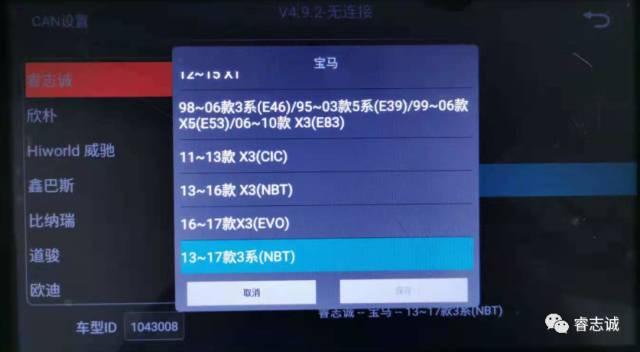 Настройка разрешения: оригинальные настройки автомобиля - настройки - оригинальный размер дисплея автомобиля: оригинальный автомобильный экран 6,5 дюймов, оригинальный автомобильный экран 8,8 дюймов, оригинальный автомобильный экран 10,25 дюймов (пожалуйста, выберите в соответствии с размером оригинального автомобильного экрана)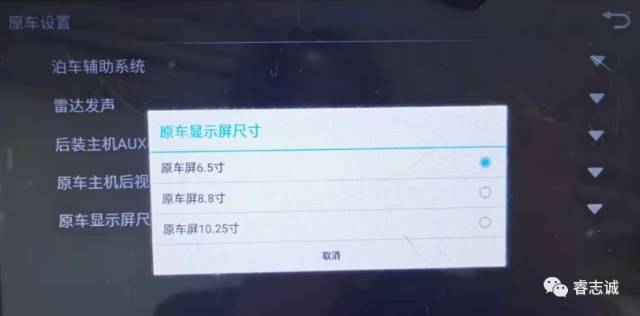 Настройка протокола: заводская настройка -- настройка модели CAN -- BMW -- (соответствующая модель, подробности см. в каталоге продукции)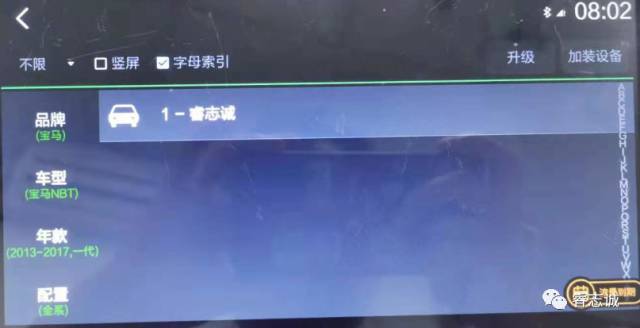 Настройка разрешения: исходная информация об автомобиле - настройки центрального управления - конфигурация системы - размер экрана: оригинальный автомобильный экран 6,5 дюймов, оригинальный автомобильный экран 8,8 дюймов и оригинальный автомобильный экран 10,25 дюймов (пожалуйста, выберите в соответствии с размером оригинального автомобильного экрана)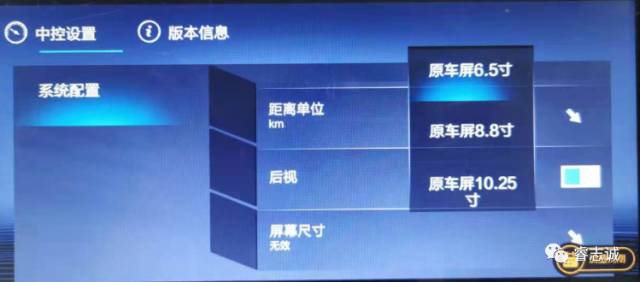 Настройка протокола: заводская настройка -- настройка модели CAN -- BMW -- (соответствующая модель, подробности см. в каталоге продукции)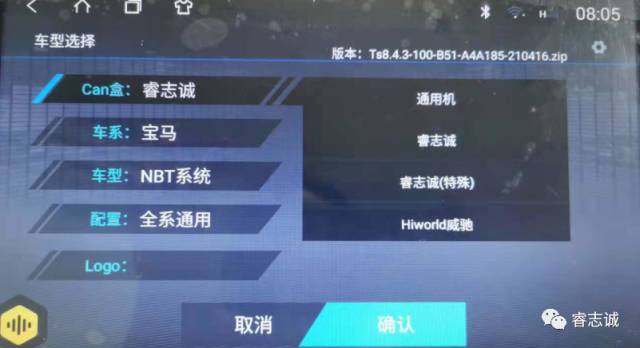 Настройка разрешения: настройки автомобиля -- настройки -- исходная информация о конфигурации автомобиля -- выбор размера дисплея оригинального автомобиля: оригинальный автомобильный экран 6,5 дюймов, оригинальный автомобильный экран 8,8 дюймов и оригинальный автомобильный экран 10,25 дюймов (пожалуйста, выберите в соответствии с размером оригинального автомобиля экран )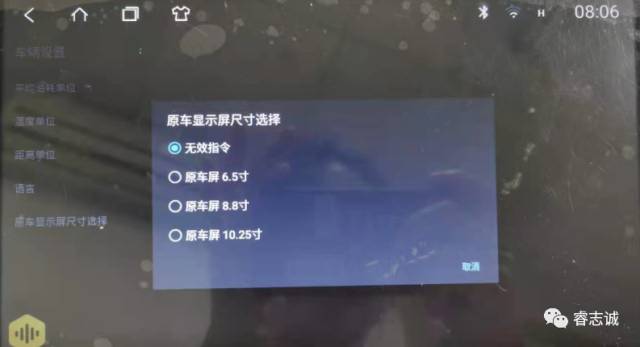 Настройки протокола: заводские настройки -- выбор модели -- BMW -- (соответствующие модели, подробности см. в каталоге продукции)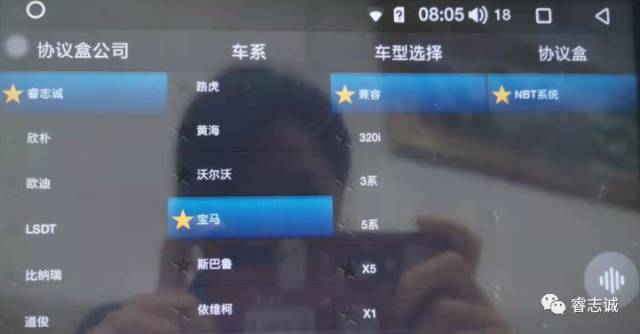 Настройка разрешения: информация о транспортном средстве - настройки транспортного средства - исходная настройка экрана автомобиля: оригинальный автомобильный экран 6,5 дюймов, оригинальный автомобильный экран 8,8 дюймов и оригинальный автомобильный экран 10,25 дюймов (пожалуйста, выберите в соответствии с размером оригинального автомобильного экрана)
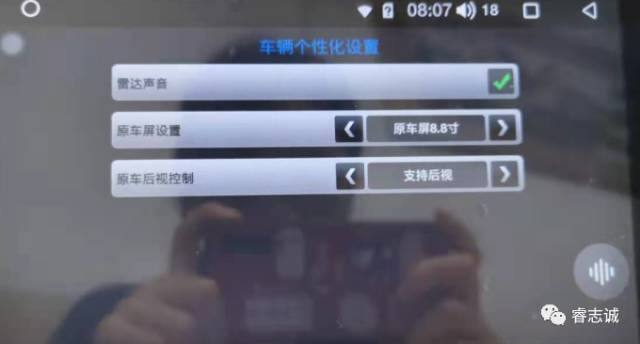 Настройка протокола: заводская настройка -- тип CAN -- BMW -- (соответствующие модели, подробности см. в каталоге продукции)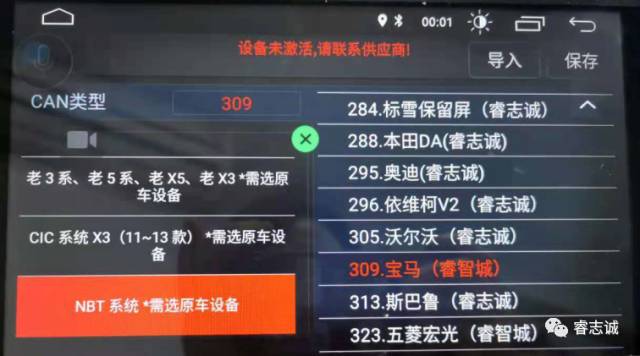 Настройка разрешения: информация о транспортном средстве - исходная конфигурация параметров хоста автомобиля - разрешение экрана исходного автомобиля: 6,5 дюймов, 8,8 дюймов и 10,25 дюймов (пожалуйста, выберите в соответствии с размером оригинального экрана автомобиля)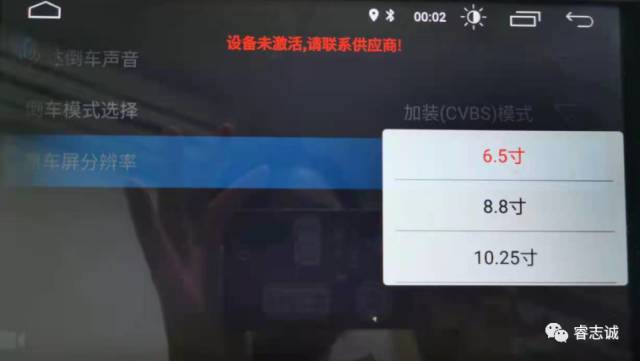 Настройка протокола: заводская настройка -- настройка модели -- BMW -- (соответствующая модель, подробности см. в каталоге продукции)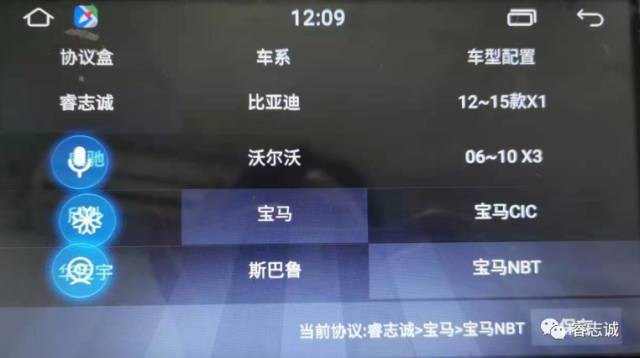 Настройка разрешения: настройки автомобиля - исходный размер дисплея автомобиля: оригинальный автомобильный экран 6,5 дюймов, оригинальный автомобильный экран 8,8 дюймов и оригинальный автомобильный экран 10,25 дюймов (пожалуйста, выберите в соответствии с размером оригинального автомобильного экрана)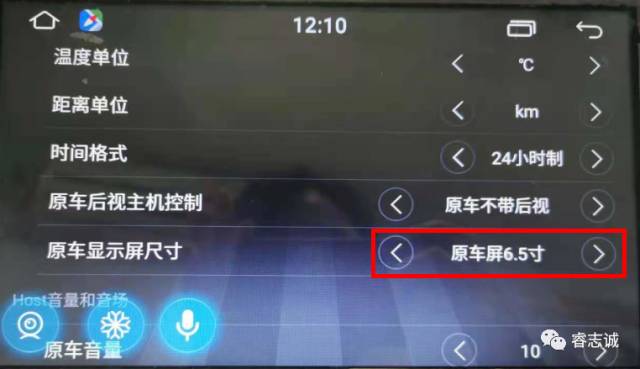 Настройка протокола: заводская настройка -- настройка CANBUS -- Ruizhicheng -- BMW -- (соответствующие модели, подробности см. в каталоге продукции)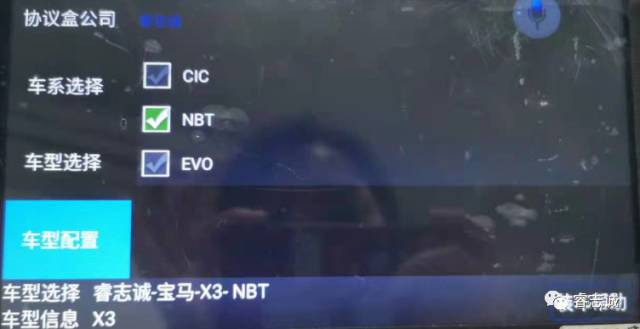 Настройка разрешения: исходная информация об автомобиле - оригинальные настройки автомобиля - размер дисплея оригинального автомобиля: 6,5 дюймов, 8,8 дюймов и 10,25 дюймов (пожалуйста, выберите в соответствии с оригинальным размером экрана автомобиля)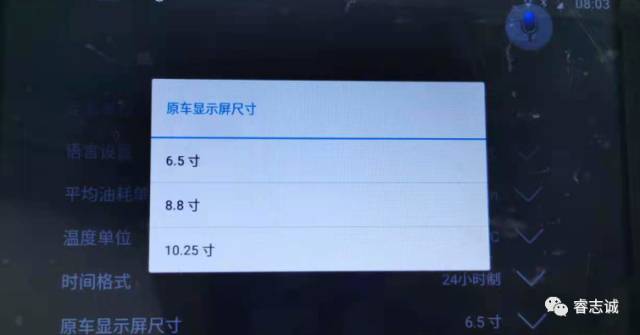 Настройки протокола: Настройки--Настройки автомобиля--Заводские настройки--Настройки протокола CANBUS--BMW-- (соответствующие модели, подробности см. в каталоге продукции)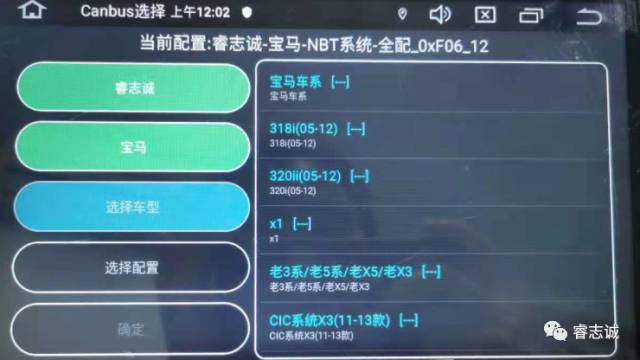 Настройка разрешения: исходная информация об автомобиле - оригинальный размер дисплея автомобиля: оригинальный автомобильный экран 6,5 дюймов, оригинальный автомобильный экран 8,8 дюймов и оригинальный автомобильный экран 10,25 дюймов (пожалуйста, выберите в соответствии с размером оригинального автомобильного экрана)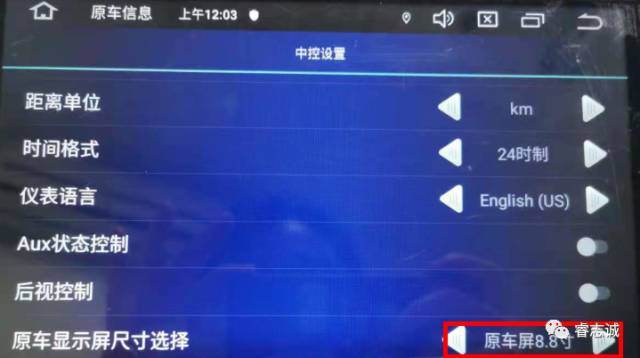 Настройка протокола: автомобиль -- выбор модели -- BMW -- (соответствующие модели, подробности см. в каталоге продукции)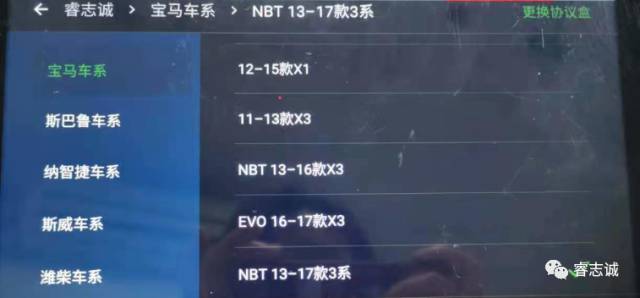 Настройка разрешения: автомобиль -- настройки -- оригинальный экран автомобиля: 6,5 дюймов, 8,8 дюймов и 10,25 дюймов (пожалуйста, выберите в соответствии с размером оригинального экрана автомобиля)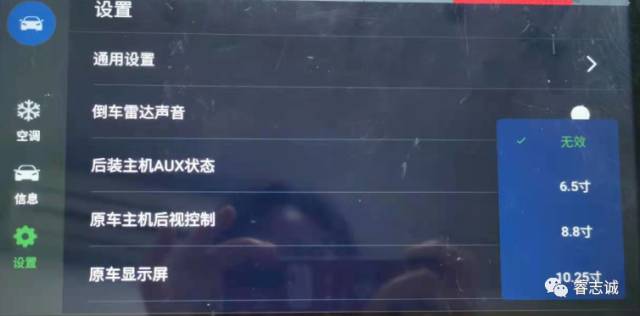 Настройки протокола: Настройки--Настройки автомобиля--Настройки автомобиля--Ruizhicheng--BMW-- (соответствующие модели, подробности см. в каталоге продукции)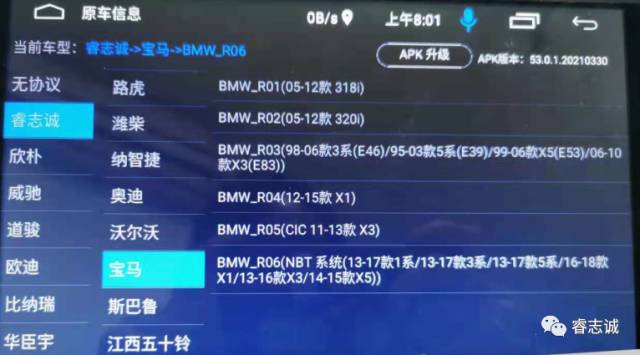 Настройка разрешения: исходная информация об автомобиле - настройки центрального управления - выбор размера оригинального дисплея автомобиля: оригинальный автомобильный экран 6,5 дюймов, оригинальный автомобильный экран 8,8 дюймов и оригинальный автомобильный экран 10,25 дюймов (пожалуйста, выберите в соответствии с размером оригинального автомобильного экрана)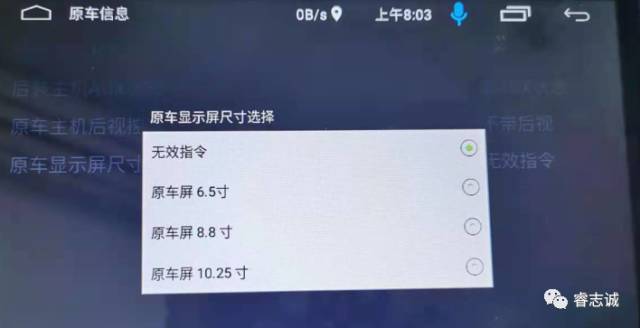 Настройка протокола: настройка системы -- заводская настройка -- настройка протокола CANBUS -- Ruizhicheng -- BMW -- (соответствующие модели, подробности см. в каталоге продукции)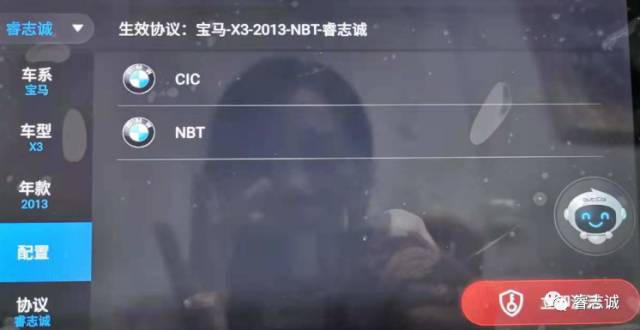 Настройка разрешения: исходная информация об автомобиле - оригинальные настройки автомобиля - выбор размера дисплея оригинального автомобиля: оригинальный автомобильный экран 6,5 дюймов, оригинальный автомобильный экран 8,8 дюймов и оригинальный автомобильный экран 10,25 дюймов (пожалуйста, выберите в соответствии с размером оригинального автомобильного экрана)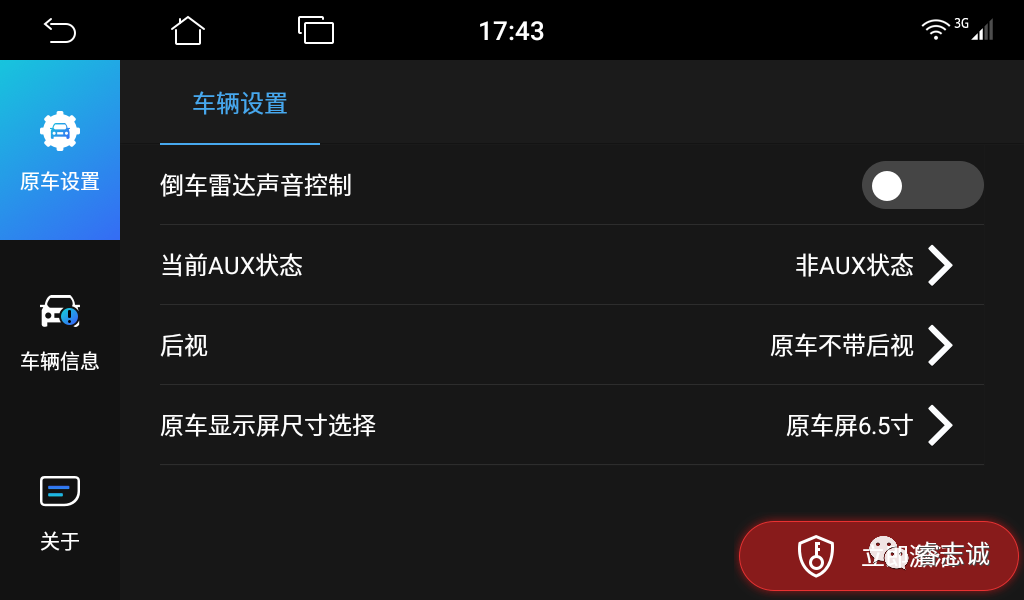 Настройки протокола: настройки автомобиля -- заводские настройки -- выбор модели -- BMW -- (соответствующие модели, подробности см. в каталоге продукции)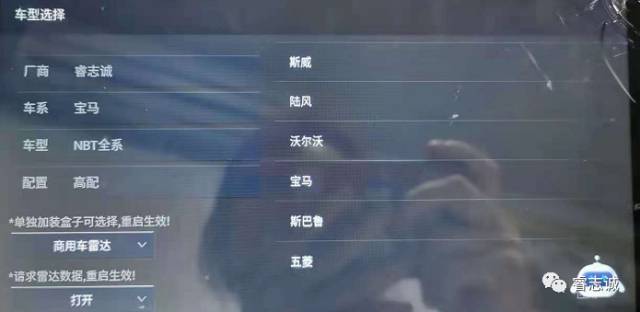 Настройка разрешения: оригинальная настройка автомобиля - переключатель управления - выбор размера оригинального экрана автомобиля: оригинальный автомобильный экран 6,5 дюймов, оригинальный автомобильный экран 8,8 дюймов и оригинальный автомобильный экран 10,25 дюймов (пожалуйста, выберите в соответствии с размером оригинального автомобильного экрана)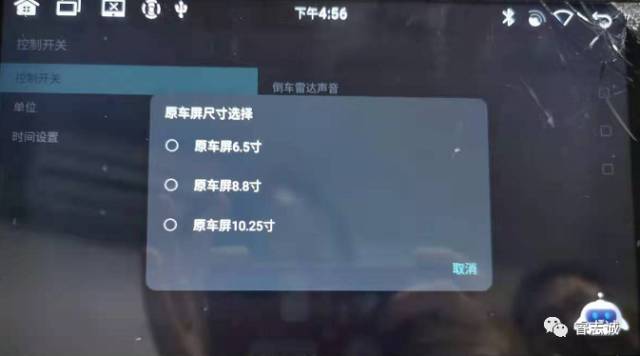 Яркость экрана, контрастность, регулировка цветностиТакие параметры, как яркость видеовыхода окна протокола, согласованы с большинством навигационных машин в настоящее время и, как правило, не нуждаются в настройке.Параметры навигатора. Как правило, в интерфейсе AUX (внешний вход) коснитесь экрана или щелкните настройку в правом нижнем углу, чтобы открыть меню настроек, обратитесь к настройке «яркость, контрастность, цветность», как показано ниже.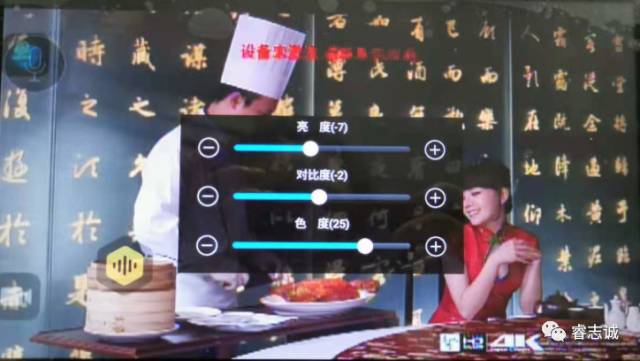 краткое содержание:Установив коробку протокола костюма Ruizhicheng BMW, добавленная машина имеет хорошее качество звука и высокую четкость дисплея.После того, как разрешение установлено, введите AUX (внешний вход) установленной машины. Если нет видеодисплея, это означает, что разрешение не установлено, и вам нужно выбрать другой тест выбора для проверки; если соотношение отображаемого видео несовместимо, вероятно, это разрешение. Настройки неверны, пожалуйста, измените разрешение на другое разрешение (размер экрана) для проверки